三明学院校外人员入校审批表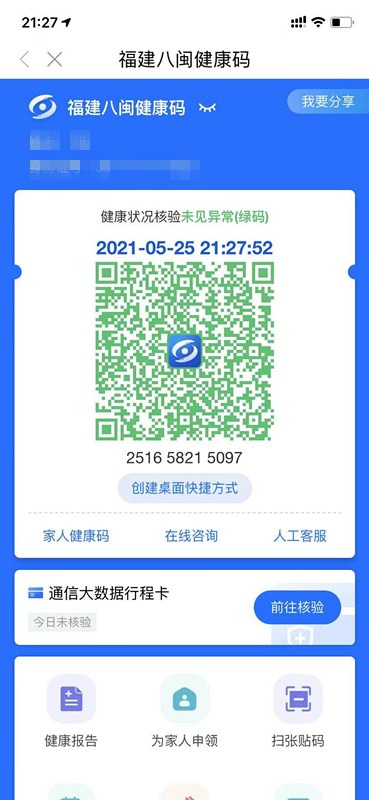 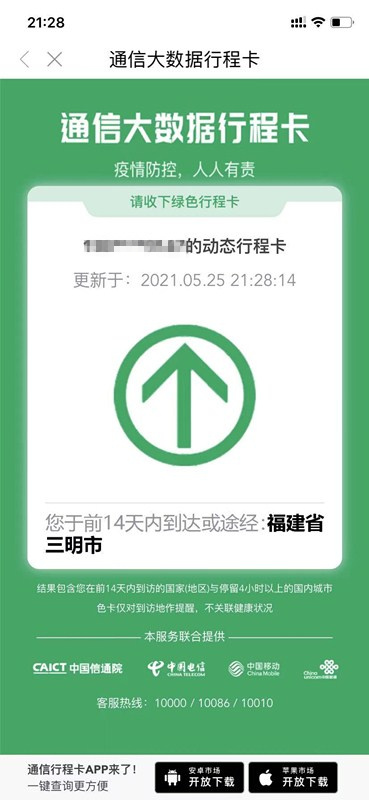 附件1安全承诺书为积极应对新型冠状病毒感染肺炎疫情，坚决遏制疫情蔓延，切实保障我本人及学校师生的健康和社会公共卫生安全，根据《中华人民共和国传染病防治法》《福建省突发公共卫生事件应急预案》等法律法规要求，结合目前防控形势，本人做出如下承诺：到校前14天内无疫情中高风险地区或其它有病例报告社区的旅行史或居住史；到校前14天内未与新型冠状病毒感染者（含无症状感染者）有接触史；到校前14天内本人或密切接触者均无出入境记录；在学校期间，严格遵守学校和毕业生就业指导中心有关疫情防控的规定。进入学校前佩戴口罩，并主动配合进行体温测量及出入信息登记，注意个人卫生管理和防护。如因我隐瞒关键信息，导致相关疾病在学校内感染及传播，将按照《中华人民共和国传染病防治法》承担相应的法律责任。单位公章：承诺人（签字）：                     身份证号码：                   手机号码：                   年    月    日    序号姓名性别身份证号工作单位职务手机号码近14日出行轨迹身体健康状况备注（随行车辆车牌号）1张三男350421xxxxxxxxxxxxXX人事部经理xxxxxxxxxxx三明、福州良好无2345填报说明：所有入校人员入校前14天无国内外中高风险地区旅居史及途经史，居住社区未发生疫情，无与确诊、疑似病例及无症状感染者密切接触史。审批表后需附校外来访人员八闽健康码绿码及通信行程卡。3.入校时需提加盖供单位公章的《安全承诺书》原件。填报说明：所有入校人员入校前14天无国内外中高风险地区旅居史及途经史，居住社区未发生疫情，无与确诊、疑似病例及无症状感染者密切接触史。审批表后需附校外来访人员八闽健康码绿码及通信行程卡。3.入校时需提加盖供单位公章的《安全承诺书》原件。填报说明：所有入校人员入校前14天无国内外中高风险地区旅居史及途经史，居住社区未发生疫情，无与确诊、疑似病例及无症状感染者密切接触史。审批表后需附校外来访人员八闽健康码绿码及通信行程卡。3.入校时需提加盖供单位公章的《安全承诺书》原件。填报说明：所有入校人员入校前14天无国内外中高风险地区旅居史及途经史，居住社区未发生疫情，无与确诊、疑似病例及无症状感染者密切接触史。审批表后需附校外来访人员八闽健康码绿码及通信行程卡。3.入校时需提加盖供单位公章的《安全承诺书》原件。填报说明：所有入校人员入校前14天无国内外中高风险地区旅居史及途经史，居住社区未发生疫情，无与确诊、疑似病例及无症状感染者密切接触史。审批表后需附校外来访人员八闽健康码绿码及通信行程卡。3.入校时需提加盖供单位公章的《安全承诺书》原件。填报说明：所有入校人员入校前14天无国内外中高风险地区旅居史及途经史，居住社区未发生疫情，无与确诊、疑似病例及无症状感染者密切接触史。审批表后需附校外来访人员八闽健康码绿码及通信行程卡。3.入校时需提加盖供单位公章的《安全承诺书》原件。填报说明：所有入校人员入校前14天无国内外中高风险地区旅居史及途经史，居住社区未发生疫情，无与确诊、疑似病例及无症状感染者密切接触史。审批表后需附校外来访人员八闽健康码绿码及通信行程卡。3.入校时需提加盖供单位公章的《安全承诺书》原件。填报说明：所有入校人员入校前14天无国内外中高风险地区旅居史及途经史，居住社区未发生疫情，无与确诊、疑似病例及无症状感染者密切接触史。审批表后需附校外来访人员八闽健康码绿码及通信行程卡。3.入校时需提加盖供单位公章的《安全承诺书》原件。填报说明：所有入校人员入校前14天无国内外中高风险地区旅居史及途经史，居住社区未发生疫情，无与确诊、疑似病例及无症状感染者密切接触史。审批表后需附校外来访人员八闽健康码绿码及通信行程卡。3.入校时需提加盖供单位公章的《安全承诺书》原件。填报说明：所有入校人员入校前14天无国内外中高风险地区旅居史及途经史，居住社区未发生疫情，无与确诊、疑似病例及无症状感染者密切接触史。审批表后需附校外来访人员八闽健康码绿码及通信行程卡。3.入校时需提加盖供单位公章的《安全承诺书》原件。